附件(訓練課程及行程相關照片)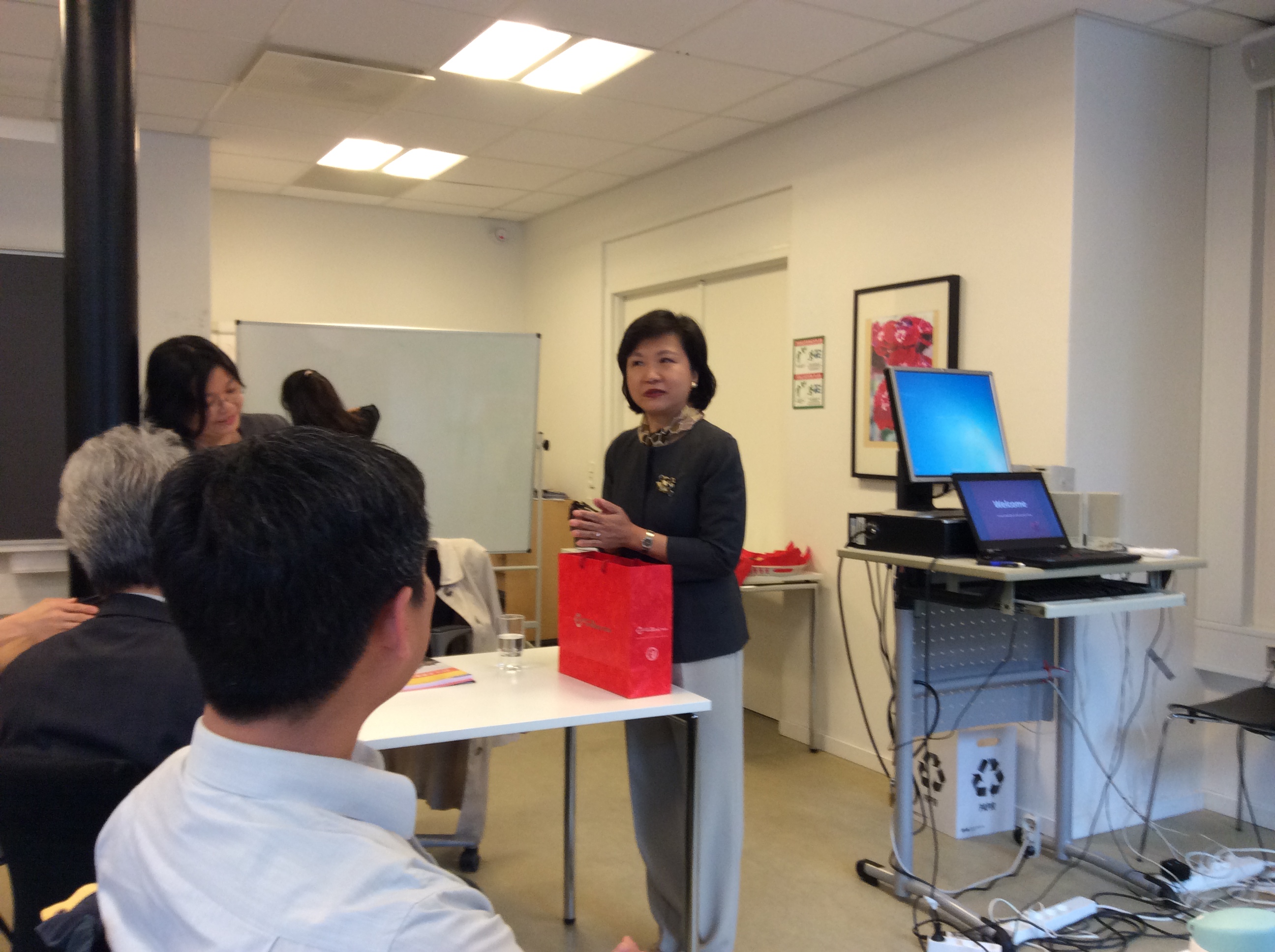 Fig1.駐丹麥徐代表儷文致詞歡迎並感謝Copenhagen Living Lab協助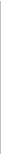 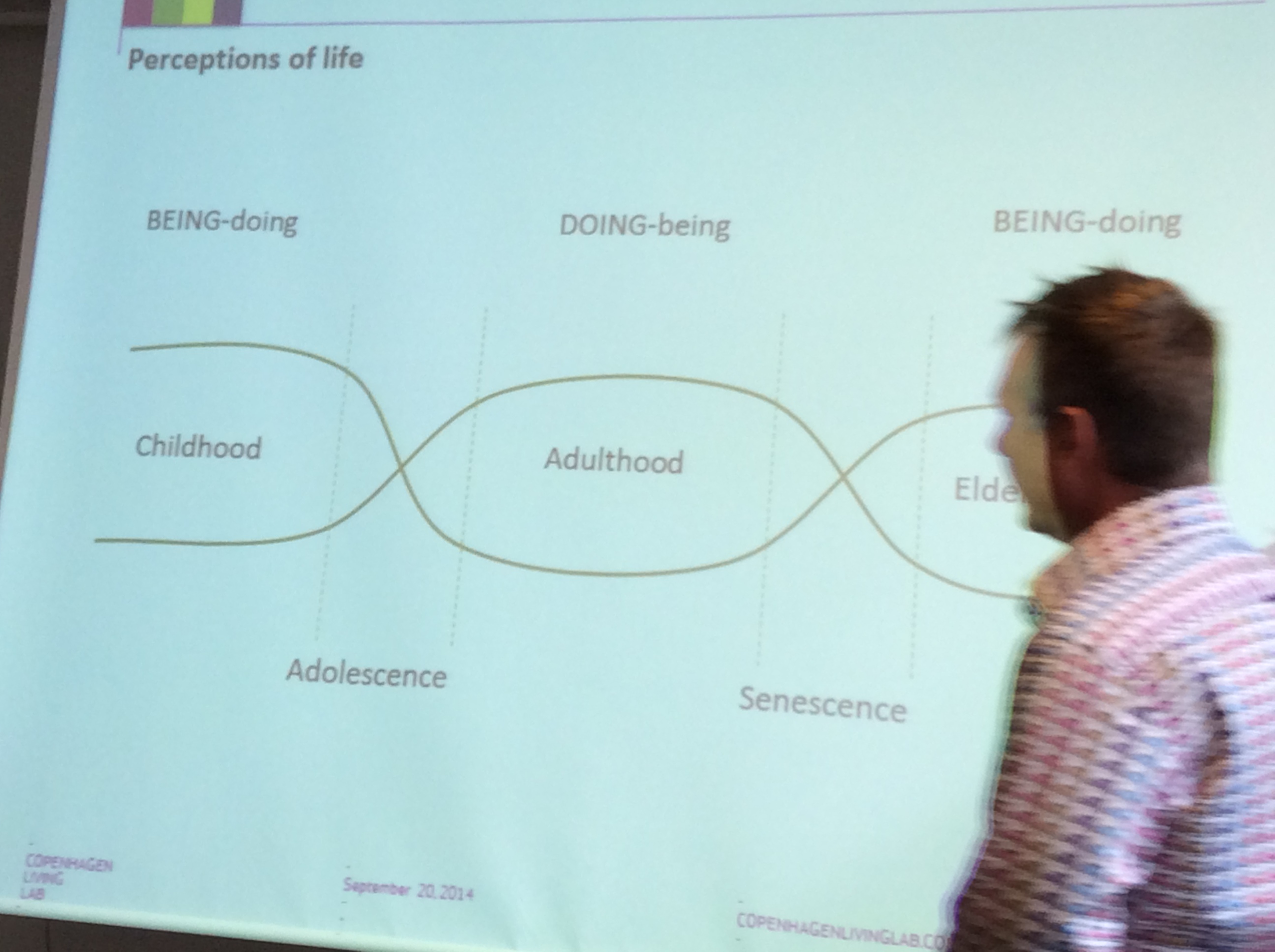 Fig2Copenhagen Living Lab (CLL)的授課內容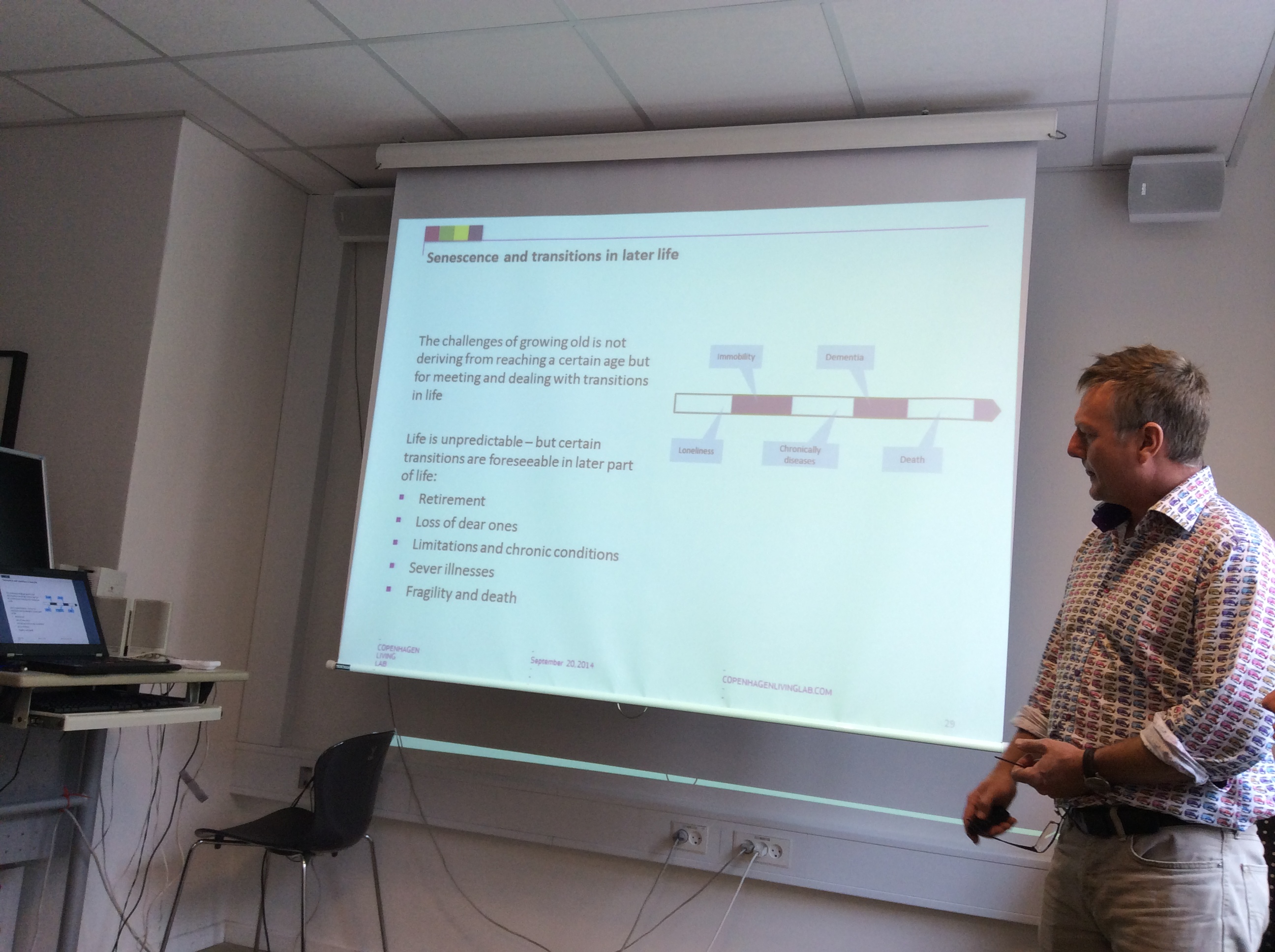 Fig3Copenhagen Living Lab (CLL)的授課內容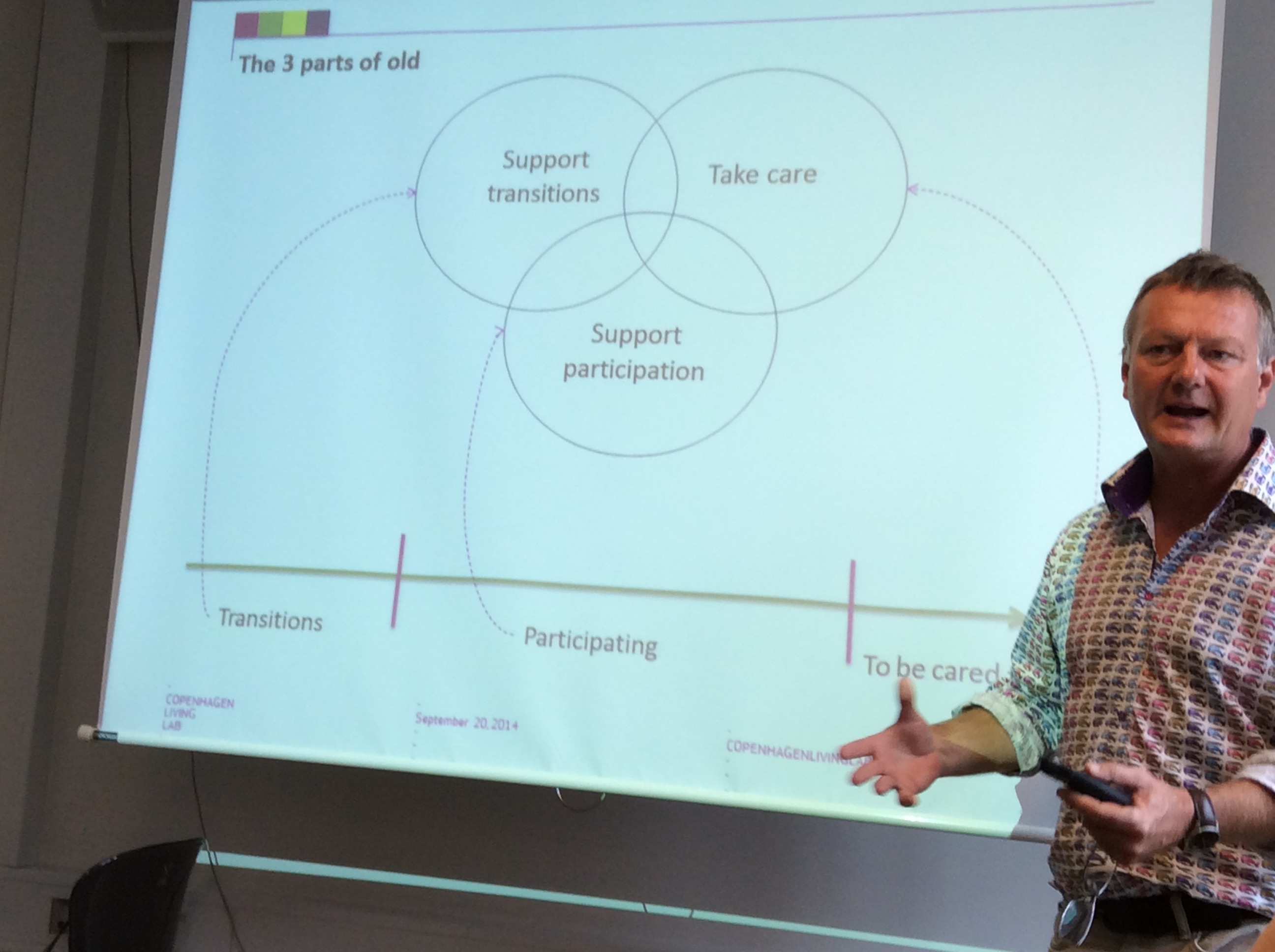 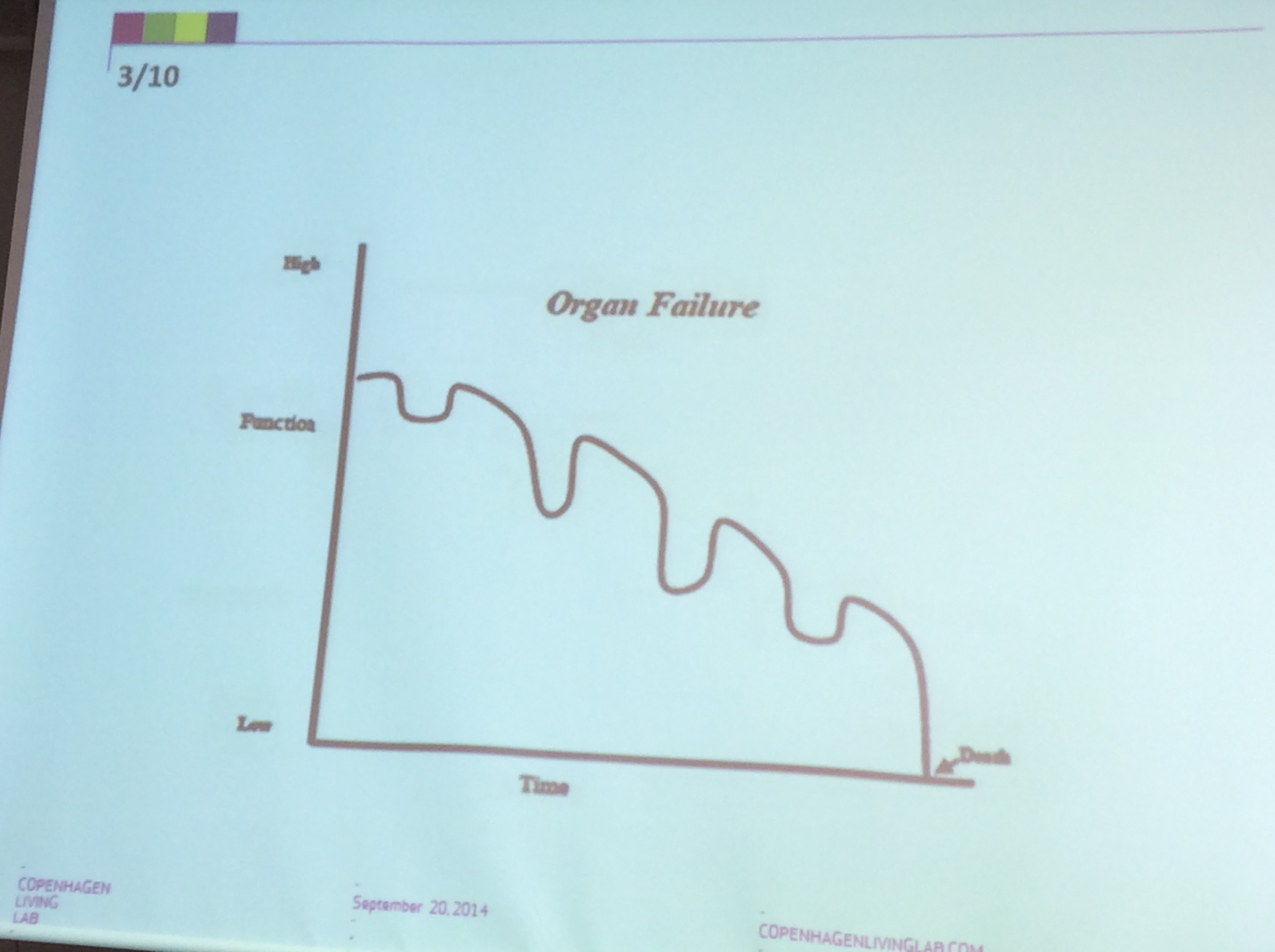 Fig5Copenhagen Living Lab (CLL)的授課內容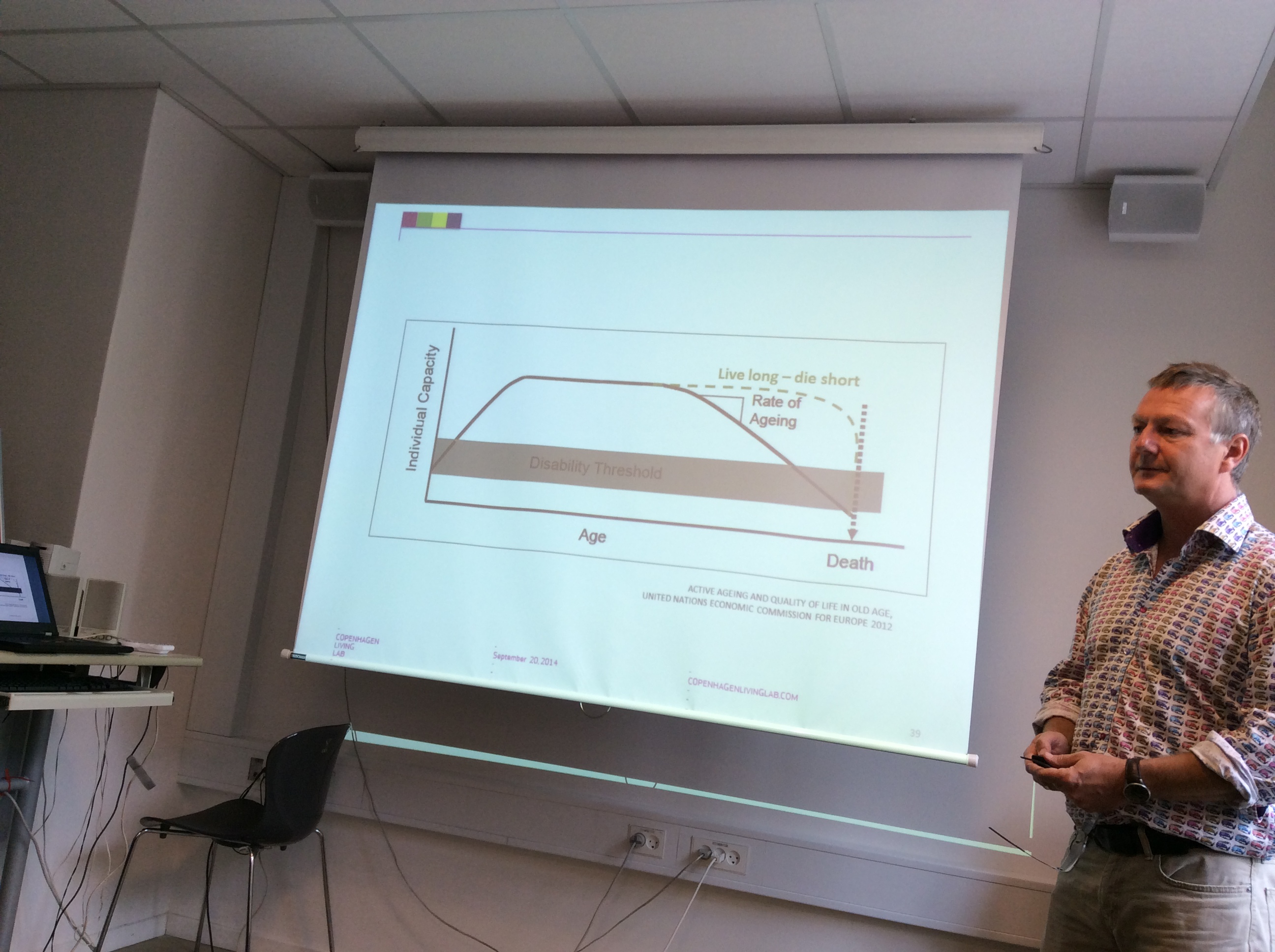 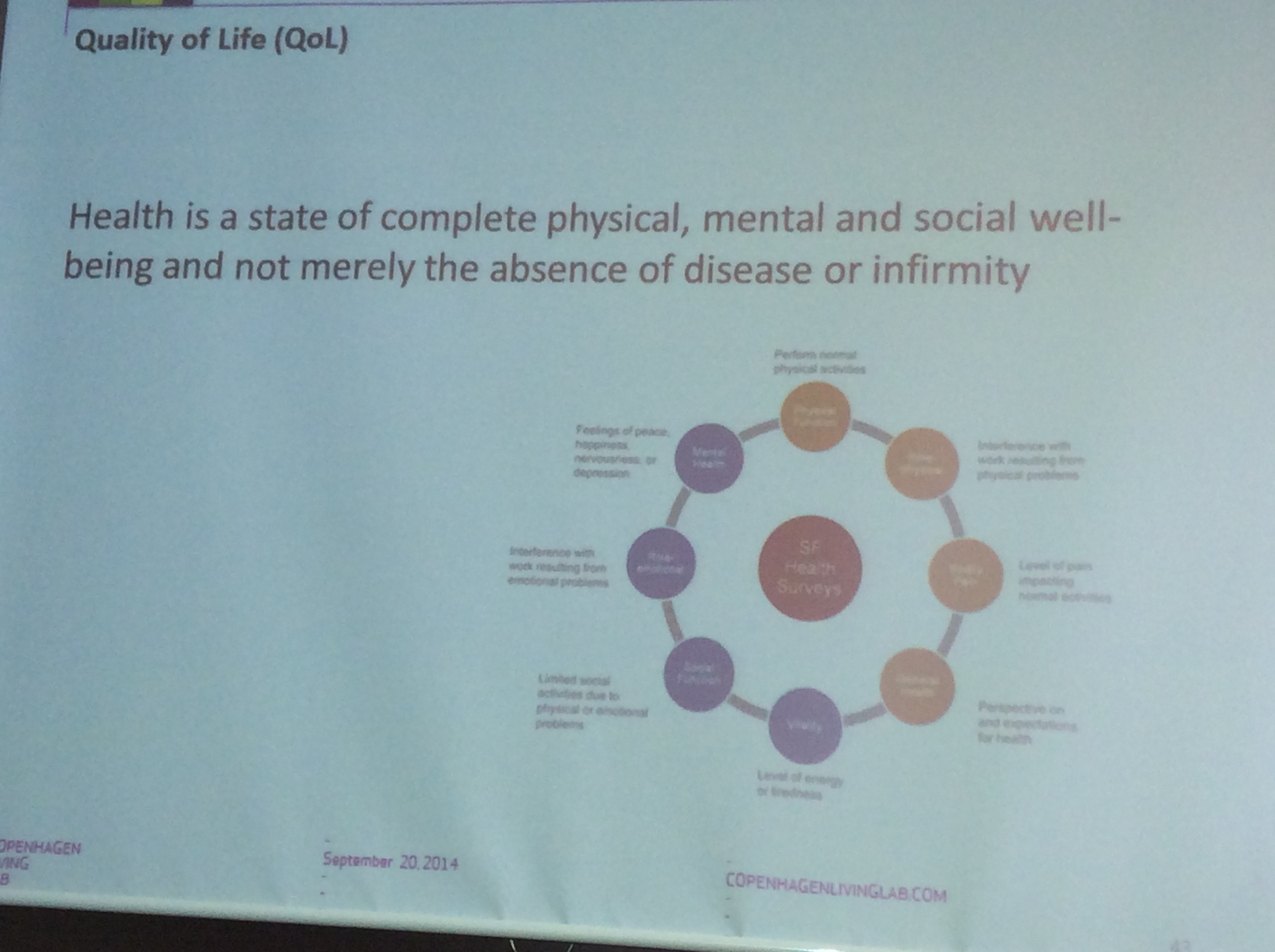 Fig7Copenhagen Living Lab (CLL)的授課內容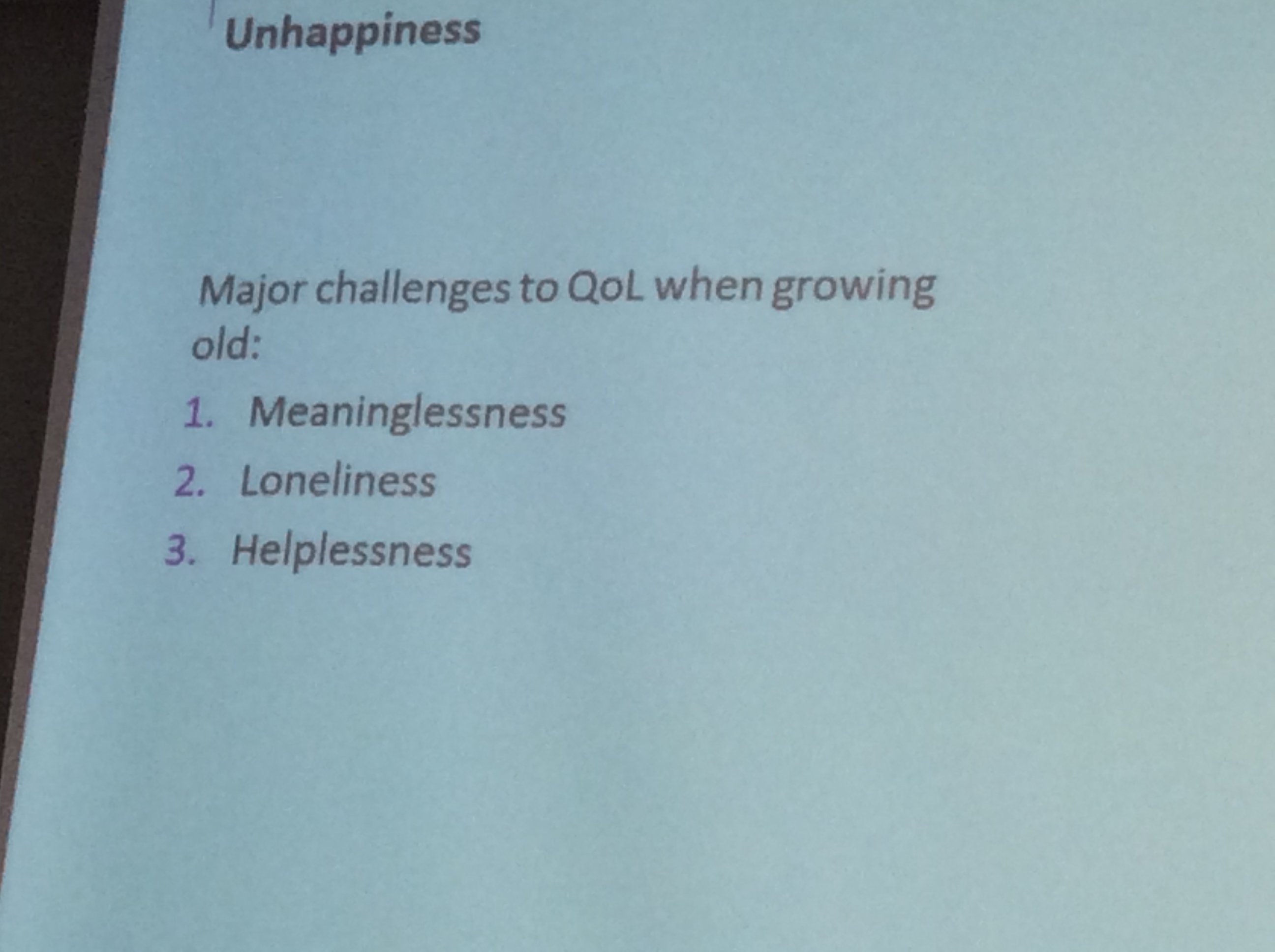 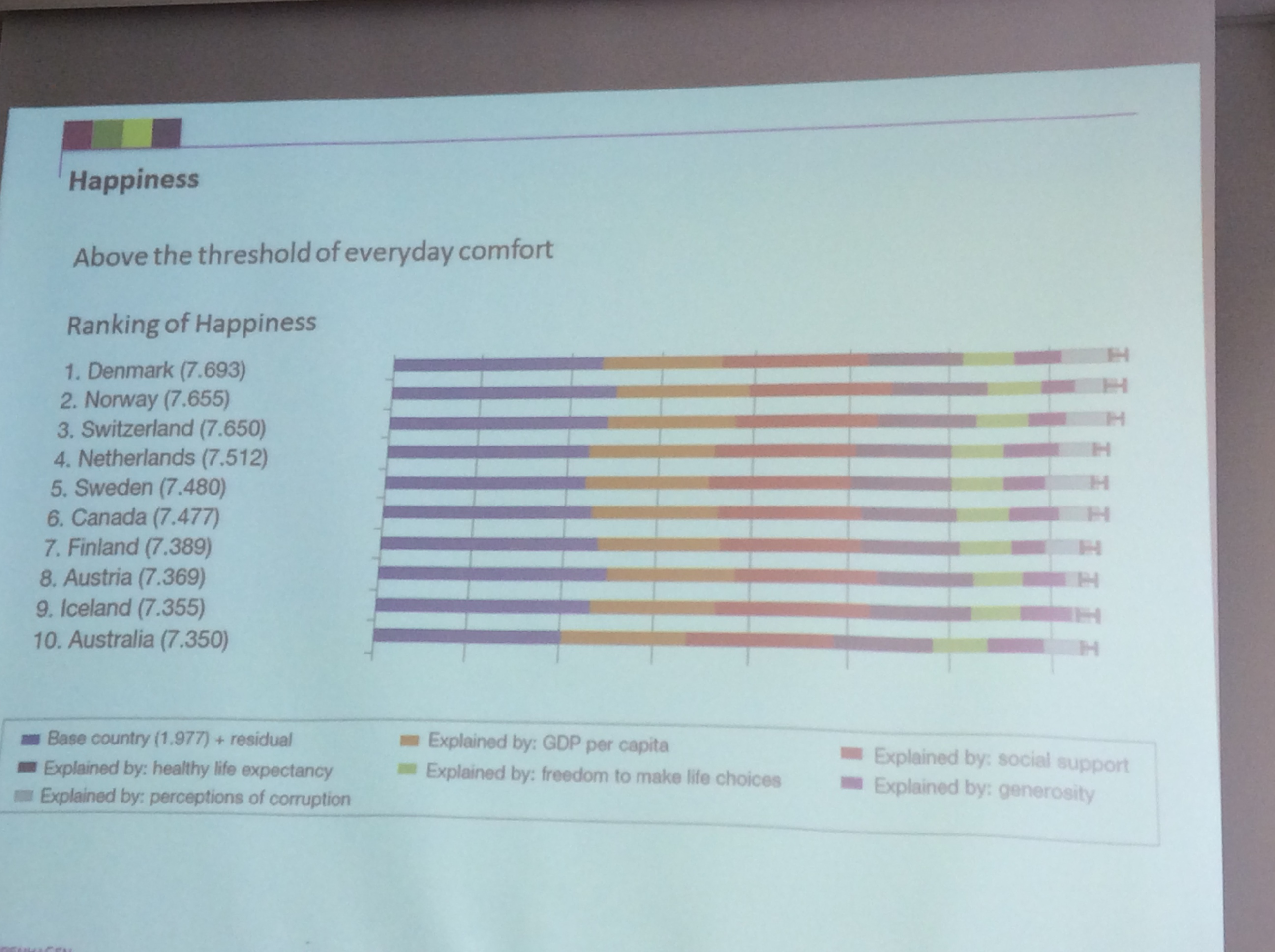 Fig9.Copenhagen Living Lab (CLL)的授課內容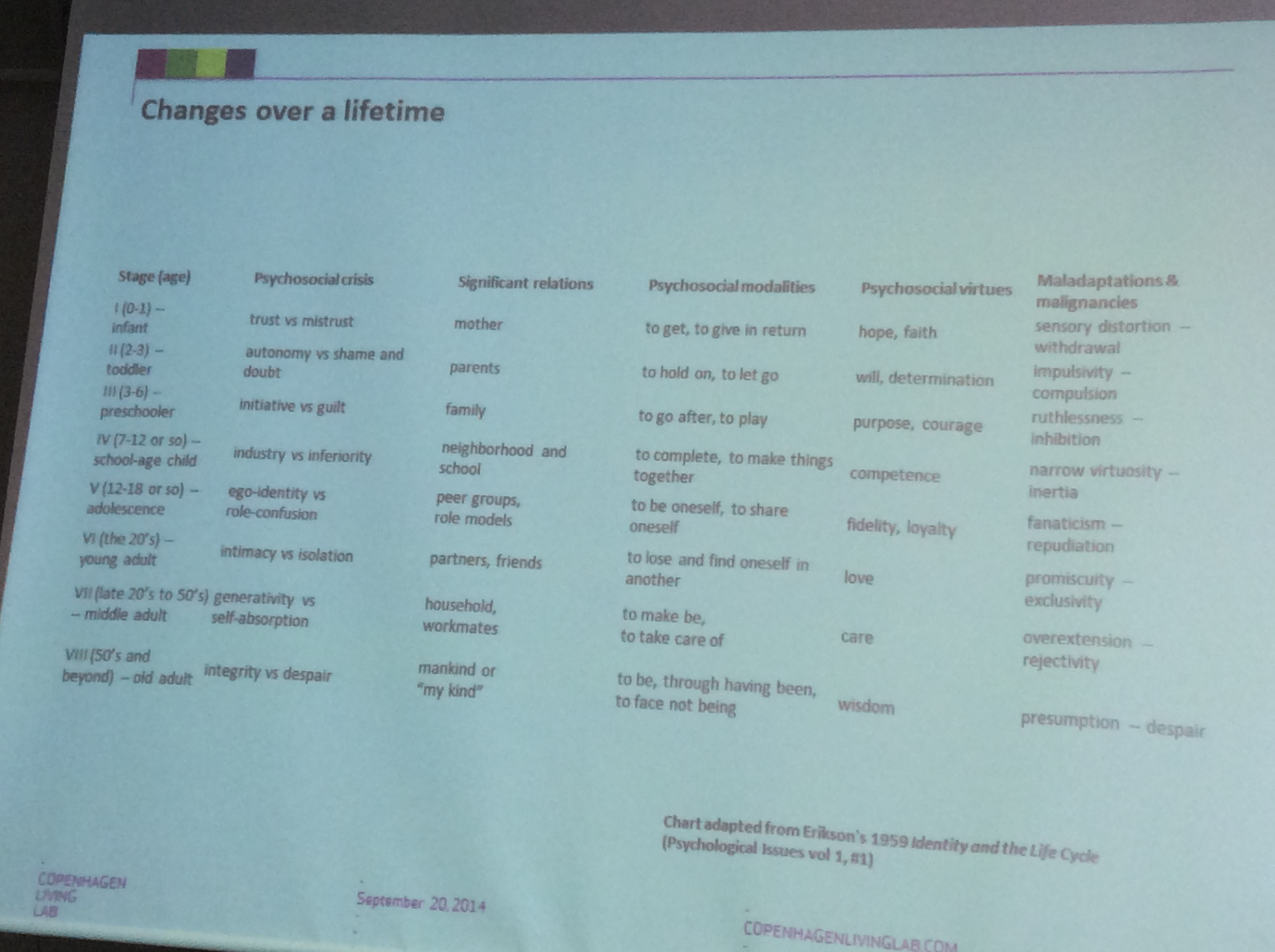 